ARTICULO 10 LAIP NUMERAL  7MES DE MAYO 2021PROGRAMA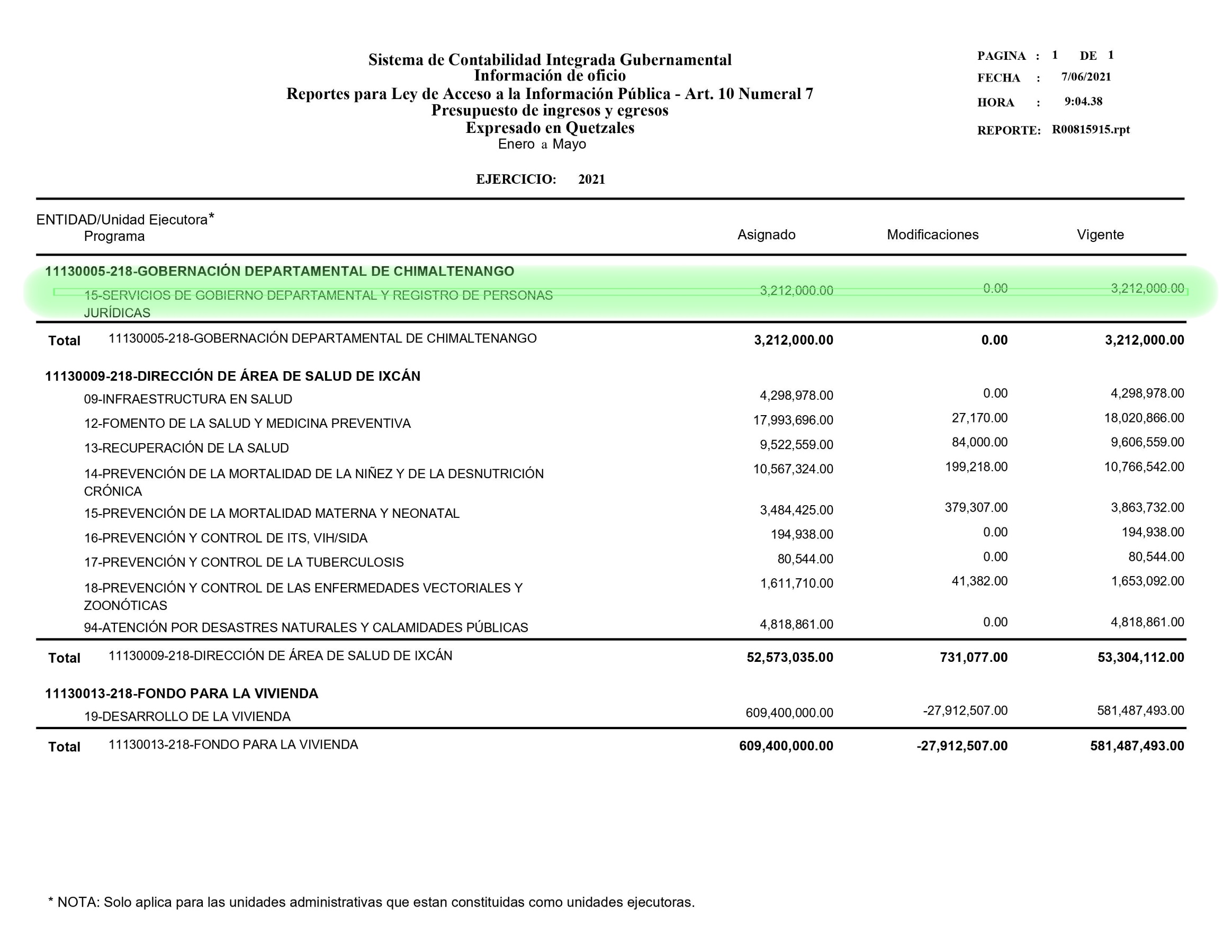 